Додаток 1 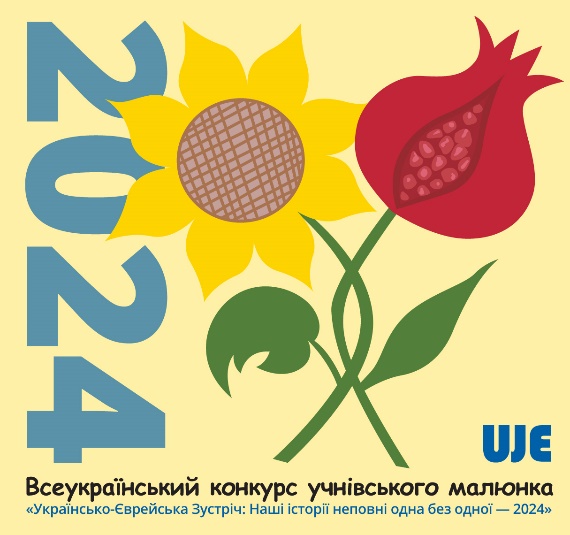 Персональні дані Учасника Конкурсу та коротка інформація про РоботуНазва РоботиПрізвище,Ім’я та по-батькові Дата народженняМісце проживання (повна адреса, індекс) Контактний телефонЕлектронна адресаМісце навчання (повна назва та який клас)Що лягло в основу Вашої Роботи – сімейна фотографія, спогад очевидця, прочитана література, переглянутий фільм, розповідь вчителя про українсько-єврейські взаємини, інше? Яку думку Ви б хотіли передати цією Роботою? (не більше 50 слів)